» VacatureDirecteurKindcentrum Vijfblad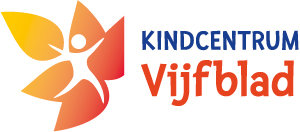 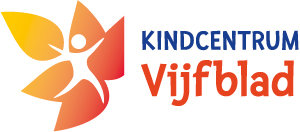 Geldrop, 12-04-2021Eenbes Basisonderwijs staat voor Samen vernieuwend leren. Met eigentijds onderwijs wordt aan kinderen een stevige basis meegegeven. Daarvan hebben ze hun leven lang plezier. Er worden gefundeerde keuzes gemaakt voor onderwijsvernieuwing en er wordt voor gezorgd dat de Eenbesscholen hun kennis met elkaar delen. De 25 scholen van de Eenbes staan in de gemeenten Geldrop-Mierlo, Heeze, Laarbeek en Nuenen. Eenbes Basisonderwijs heeft een College van Bestuur (CvB) en een Raad van Toezicht. De directeuren van de scholen zijn integraal schoolleider. Het CvB is verantwoordelijk voor het dagelijks bestuur, integraal management en het strategisch beleid. De Raad van Toezicht controleert het functioneren van het CvB. Directeuren kunnen rekenen op de professionele ondersteuning van het bestuurskantoor op financieel-, personeel- en onderwijskundig gebied en op het terrein van de huisvesting. De directeur heeft collega-directeuren verdeeld over nog 24 basisscholen waarmee professioneel contact wordt onderhouden.De route die Eenbes Basisonderwijs de komende jaren wil gaan volgen, voor de kinderen en de leerkrachten op de scholen, is vastgelegd in het Koersplan Eenbes Basisonderwijs 2020-2025: ‘Leren met Passie’. Ons onderwijs is waarde(n)vol, nabij, verantwoord en eigentijds.De medewerkers zijn de krachtbron, de motor van de kwaliteit in het onderwijs. Zij begeleiden ruim 5.100 leerlingen tussen de 4-13 jaar op hun ontwikkelingspad en blijven ook zelf leren. In verband met het vertrek van de huidige interim-directeur zijn wij voor Kindcentrum Vijfblad in Geldrop  op zoek naar een professionele, betrokken, verbindende, toekomstgerichteDIRECTEUR(0,8 - 1,0 WTF; salarisschaal D12)Met nadruk dagen wij ook jong, veelbelovend talent uit om te reageren.Functieomschrijving:Het geven van leiding aan het team van de school;Het bevorderen en bewaken van de kwaliteit van het onderwijs op de school;Het bevorderen en bewaken van de identiteit van de school en het gewenste pedagogische klimaat;Het bevorderen van een open en klantvriendelijke houding naar ouders en leerlingen;Het mede zorgdragen voor voorbereiding en uitvoering van het onderwijskundig, school-organisatorisch en huishoudelijk beleid van de school;Het mede voorbereiden en uitvoeren van het personeels-, financieel, onderwijsinhoudelijk en facilitair beleid van de school (integraal leiderschap) en van de Eenbes organisatie (rol in expertisegroepen);Conformeren aan en uitdragen van de beloften (op organisatie- en schoolniveau), doelen en uitgangspunten, zoals opgenomen in het Koersplan 20/25 van Eenbes Basisonderwijs;Het onderhouden van interne en externe contacten.Functie-eisen:HBO/academisch werk- en denkniveau;Toegerust als integraal schoolleider;Afgeronde schoolleiders- of andere managementopleiding die voldoet aan de eisen van het Schoolleidersregister, of studerend hiervoor;Communicatief vaardig: toegankelijk, duidelijk en integer, waarbij zakelijk en sociaal opereren met elkaar in balans zijn;Daadkrachtig en besluitvaardig, waarbij een juiste balans wordt gevonden tussen de belangen van kinderen, ouders, inspectie, medewerkers, collega scholen en vervolgopleidingen;Vaardig in het leggen van verbindingen met de medewerkers, ouders, leerlingen en collega-directeuren;Bekwaam in het meenemen van het team in de ontwikkelingen die nu en in de toekomst op de school afkomen;Zichtbaar als authentiek leider voor alle geledingen binnen de school;Kan zich vinden in de speerpunten van de school en deze mee ontwikkelen, voortzetten en uitdragen;Aanspreekpunt voor medewerkers van het team, voor de ouders van de leerlingen en voor de partners in de omgeving van de school;Ambassadeur van de school naar buiten.Deze procedure wordt begeleid door Met David bv.
Voor meer informatie over de functie kun je contact opnemen met Mieke ten Have 06-53843783.PlanningReactietermijn eindigt 07-06-2021;  U kunt uw reactie mailen naar info@metdavid.nlBasiscompetentiesCompetenties leiderschap voor de toekomstVisie gestuurd werkenDe schoolleider:geeft leiding aan het ontwikkelen en concretiseren van een gezamenlijke visie op onderwijs;draagt deze visie uit om de onderwijsprocessen en leerresultaten te optimaliseren.  Organisatie vormgeven vanuit gerichtheid op primaire proces De schoolleider geeft als volgt vorm aan de organisatiekenmerken (structuur, cultuur, onderwijsorganisatie, personeel en faciliteiten):in dialoog met medewerkers;vanuit kennis van hun onderlinge samenhang;met het oog op het optimaliseren van de leerlingenresultaten in een brede context.In relatie staan tot de omgevingDe schoolleider:anticipeert op ontwikkelingen in de omgeving (bestuur, wet- en regelgeving, ouders, maatschappelijke omgeving en andere relevante organisaties);beïnvloedt deze doelbewust vanuit ondernemerschap, om de onderlinge relaties, onderwijsprocessen en leerresultaten te optimaliseren.Een aanpak ontwikkelen voor samenwerken, collegiaal leren en onderzoeken op alle niveaus.Om de school- en onderwijsontwikkeling te bevorderen, hanteert de schoolleider leiderschapsstrategieën die gericht zijn op:het bevorderen van samenwerking;leren van leraren;onderzoek op alle niveaus binnen de organisatie.Vormen van leiderschap die samenwerking, leren en onderzoek bevorderen zijn: transformatief, moreel, inspirerend, onderzoeksmatig en gedeeld leiderschap.Hogere orde denken.De schoolleider:analyseert zaken diepgaand, op basis van adequate informatieverzameling en vanuit alternatieve denkmodellen;brengt ze in verband met alle factoren in de bredere organisatie die een rol spelen bij het leren van leerlingen.Inspireren;Een schoolleider bij Eenbes basisschool heeft passie voor zijn werk en straalt dit ook uit in en buiten de organisatie. Hij kan zich op een positieve manier presenteren en hij kan met zijn enthousiasme anderen inspireren en aanzetten tot ontwikkeling.
Ondernemerschap / lef tonen;Een schoolleider bij Eenbes basisschool heeft het vermogen om innovatieve keuzes te maken. Hij durft grenzen te verkennen en te verleggen. Door voortschrijdend inzicht durft hij keuzes terug te draaien of aan te passen tijdens het proces.
In authenticiteit verbinden;Verbinden is een belangrijke eigenschap van een schoolleider bij Eenbes basisschool. Hij heeft het vermogen om ieder individu uniek te laten zijn in: handelen, willen, kunnen, verbinden en gelijkwaardigheid.
Vertrouwen;Een schoolleider bij Eenbes basisschool heeft vertrouwen in zichzelf én in de ander. Hij heeft vaardigheden om vertrouwen te geven en de verbinding hierin aan te gaan in zijn team. Hij is hierin eerlijk en oprecht, ook als het moeilijk wordt. Er is dan ook geen blindelings vertrouwen. 
Vertrouwen blijft de basis van de samenwerking en vanuit deze basis wordt er samen gekeken hoe ontwikkeling plaats kan vinden. 
Leren(d) leiderschap;Een schoolleider bij Eenbes basisschool leert een leven lang. Dat doet hij van en met elkaar, maar hij blijft de eigenaar van zijn eigen leerproces. Hij is nieuwsgierig naar de ander, naar nieuwe inzichten en innovaties. Reflectie en feedback is bij Eenbes ‘gewoon’. Wij groeien daarvan.
Transparant;Een schoolleider bij Eenbes basisschool zegt wat hij doet en doet wat hij zegt. 